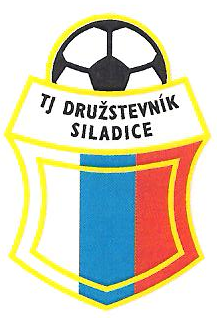 Vážení športoví priatelia,dovoľte mi, aby som vás v mene výboru Telovýchovnej jednoty Družstevník Siladice informoval, ako naše mužstvá obstáli vo svojich súťažiach v ročníku 2016/2017.V poslednom kole naši futbalisti zvíťazili na domácom ihrisku s mužstvom z Hornej Krupej po presvedčivom výkone 5:1, keď dva góly vstrelil Michal Mesároš a po jednom pridali Martin Laurinec, Marek Ertl a Peter Varga. Domáce mužstvo napokon skončilo na krásnom 2. mieste so ziskom 60 bodov a náš kanonier Martin Laurinec sa stál „kráľom strelcov„ keď súperom nastrieľal 40 gólov. Za tento úspech je potrebné poďakovať všetkým hráčom, trénerom, funkcionárom a všetkým fanúšikom, ktorí stáli pri našom mužstve, aj v časoch keď sa im nedarilo. Ešte raz, vďaka!Konečná tabuľka 6. ligy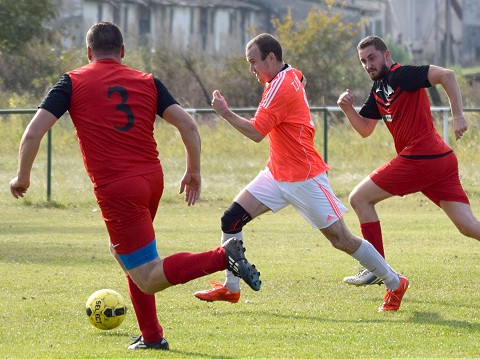 Náš “kanonier” Martin Laurinec v akcií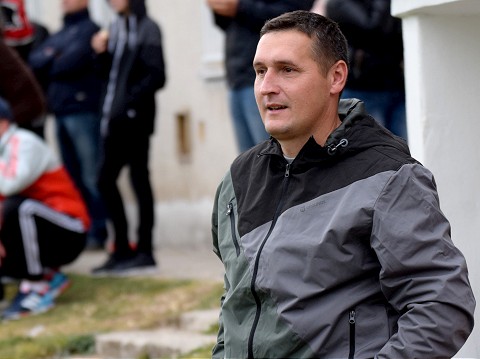 Tréner prvého mužstva Daniel RauĎalej uvediem ako dopadli naše mládežnícke družstvá:Dorast VI. liga – sk. BAbsolútnim víťazom svojej skupiny sa stali dorastenci, pod hlavičkou FC Horses, ktorých viedol Kveto Greguška. O celkového víťaza dorastu sa stretnú s víťazom sk.A Zelenčom 24. júna 2017 o 15,30 hod. v Modranke.1. FC Horses          20   18   1   1   159:18   55 b.Žiaci IV. liga RUBBEXŽiaci vystupovali tiež pod hlavičkou FC Horses a vedení Jánom Beránkom nedopadli zle. Umiestnenie v strede tabuľky dáva nádeje na lepšie umiestnenie v budúcej sezóne.6. FC Horses         26   13   3   10   82:62   42 b.Prípravka sk. ANaši najmenší zbierali skúsenosti a z tohoto hľadiska je potrebné sa pozerať na ich umiestnenie. Ak budú chcieť, iste v budúcnosti sa stanú platnými hráčmi našej TJ.11.   TJ Družstevník Siladice       20   0   0   20   10:139   0 b.	Na záver dovoľte mi  pozvať Vás na tradičný futbalový turnaj “Memoriál Alojza Plevku” , ktorý bude 22. júla 2017 na domácom ihrisku za účasti mužstiev z Piešťan, Leopoldova a Zvončína. Tešíme sa na Vašu účasť!por.klubz1x2 skóre skóre skórebody1. OŠK Zavar301956  95:30622. TJ Družstevník Siladice301866  87:48603. TJ Družstevník Horná Krupá301767  70:37574. ŠK Cífer 1929301749  63:37555. TJ Družstevník Voderady301659  57:34536. OFK Majcichov301587  50:35537. OŠK Dolná Krupá3016410  64:36528. ŠK Slávia Zeleneč3017013  83:61519. TJ Družstevník Dechtice3016212  65:475010. TJ Slovan Červeník3013413  66:624311. MTK Leopoldov3011613  48:523912. FK Šulekovo308319  60:782713. TJ Slovan Veľké Orvište307518  40:952614. ŠK Borovce307419  27:792515. TJ Družstevník Dolný Lopašov306519  36:792316. TJ Družstevník Brestovany302325  26:1279